INSTITUCIÓN EDUCATIVA ESCUELA NORMAL SUEPRIOR PEDRO JUSTO BERRÍOSANTA ROSA DE OSOSTECNOLOGÍA – TALLER VISTAS DIÉDRICAS1. A continuación se muestran las vistas de las figuras A y B. Indica, para cada vista, a qué figura corresponde y si se trata del alzado, superior o laterales. (la flecha indica la dirección y sentido del alzado):         ______________        ______________         ______________        ______________         ______________        ______________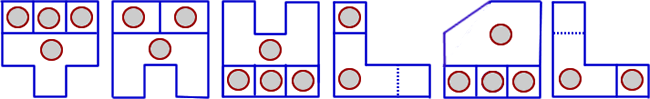 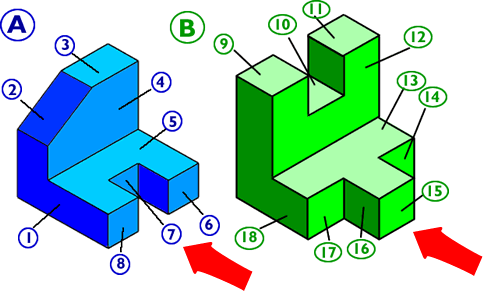 2. Indica en la siguiente tabla los números de las vistas correspondientes a las piezas (ten en cuenta que la flecha indica la dirección del alzado)         1                            2                            3                            4                             5                           6                            7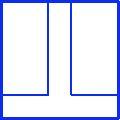 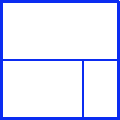 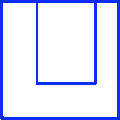 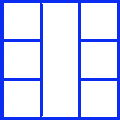 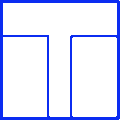 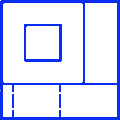          8                            9                     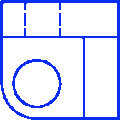 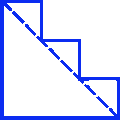 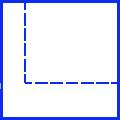 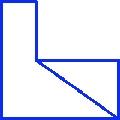 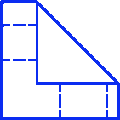 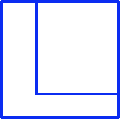 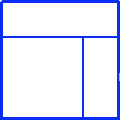 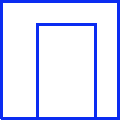 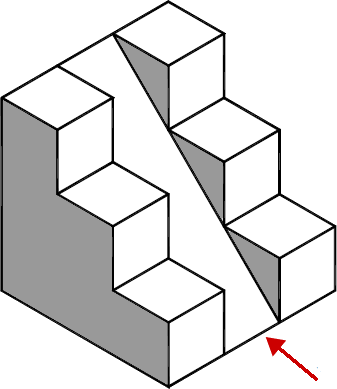 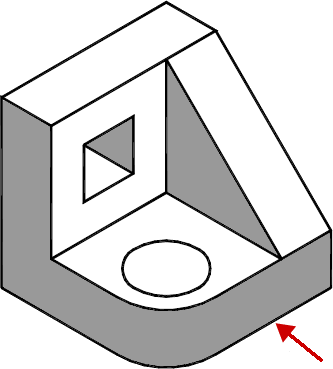 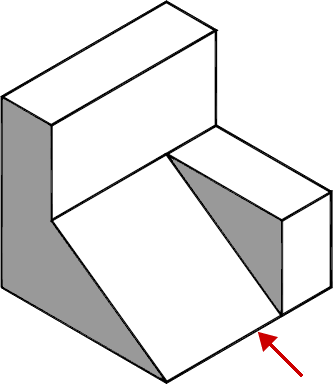 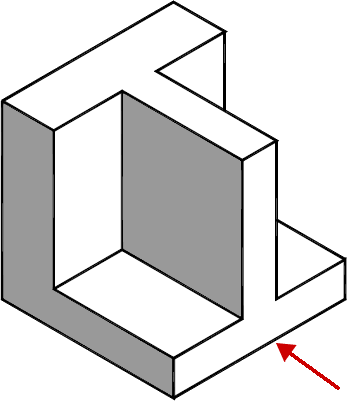 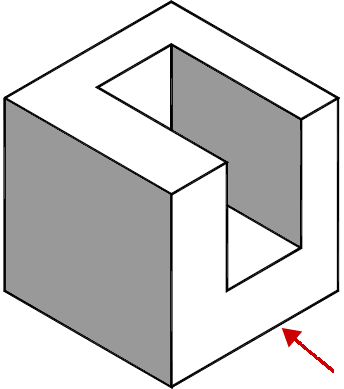 AlzadoSuperiorL. IzquierdoNombre:                   Grado: